БОЙОРОК                                         № 6                          РАСПОРЯЖЕНИЕ02 март 2018 йыл                                                              02 марта 2018 года    На основании п.7 и п.21 части 1 статьи 15 Федерального закона «Об общих принципах организации местного самоуправления» от 06.10.2003 г. № 131-ФЗ ст.17 Федерального закона от 21 декабря 1994 года № 69-ФЗ «О пожарной безопасности», в целях предупреждения пожаров и гибели на них людей в местах проживания, а также проведения комплексах превентивных мер по недопущению пожаров, минимизации материальных и социальных потерь, повышения уровня противопожарной защиты объектов жилого сектора:   1.Провести в сельском поселении Кара-Якуповский сельсовет муниципального района Чишминский район Республики Башкортостан мероприятия в рамках проводимой в Республике Башкортостан надзорно-профилактической операции «Жилище-2018».   2.Утвердить профилактическую группу по обеспечению первичных мер пожарной безопасности в населенных пунктах сельского поселения согласно приложению.   3.Профилактическим группам:   - провести подворный обход жилых домов с вручением противопожарных памяток;   -провести собрания граждан в населенных пунктах, с рассмотрением вопроса недопущения пожаров и гибели людей;   -по результатам проведенных профилактических мероприятий осуществлять информирование ЕДДС.          Глава сельского поселения:                               Р.З. Карагулов	Приложение к распоряжению главы сельского поселения Кара-Якуповский сельсоветмуниципального района Чишминский  район Республики Башкортостан  от 02 марта №6Профилактическая группа по обеспечению первичных мер пожарной безопасности в населенных пунктах сельского поселения Кара-Якуповский сельсовет муниципального района Чишминский район Республики БашкортостанБаш[ортостан Республика]ыШишм^ районыМУНИЦИПАЛЬ РАЙОНЫны@[ара-Я[уп ауыл советыауыл биЛ^м^]е хакими^те 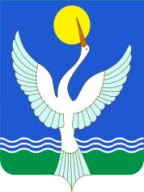 администрация СЕЛЬСКОГО ПОСЕЛЕНИЯ Кара-Якуповский сельсоветМУНИЦИПАЛЬНОГО РАЙОНАЧишминскИЙ районРеспубликИ Башкортостан1.Карагулов Рафис Закиевич, 89273388112Глава сельского поселения             Кара-Якуповский сельсовет 2.Имангулова Гульфия Фаилевна, 8937-32-46-978Специалист по делам молодежи сельского поселения Кара-Якуповский сельсовет3.Ганеев Динар Дилавирович, 89373091864Начальник караула ПЧ-95 4.Кузнецов Александр ВикторовичПредставитель Чишминской РЭС5.Ибраев Ленар Зинурович 89625290590Староста с.Кара-Якупово6.Асадуллин Роман Римович 89273434050Староста с.Горный, депутат совета сельского поселения7. Булатов Радик Рифгатович  89373069175Староста д.Бабиково8.Бикмухаметов Альберт Айратович 89174412072Староста д.Новоабдуллино